Lebenslauf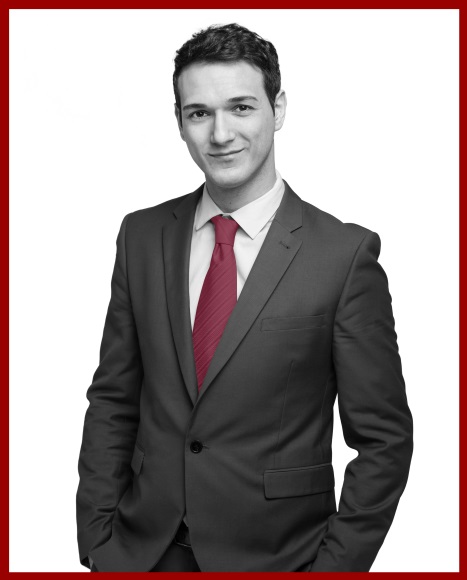 Persönliche DatenName 			Max MustermannAnschrift 		Musterstraße 123, 98765 MusterstadtFamilienstand 	ledigGeburtsdatum 	xx.xx.1959Geburtsort 		MusterdorfStaatsangehörigkeit 	deutschEmail 			MaxMustermann@e-job.expertAusbildung1986 - 1987 	Studium Muster-Universität (Programmiersprachen C und C++)  1982 - 1985	Musterfirma Ausbildung zum Programmierer (on the Job Training)1966 - 1976 		Grundschule Musterdorf			Realschule Musterstadt			Abschluss Mittlerer ReifeBerufliche Tätigkeiten2010 - heute 	Softwareentwickler bei Musterfirma in Musterstadt Aufgabenschwerpunkt die Entwicklung von Multi-Threaded Server  im Bereich der Telekommunikation. (Automatic Call Distribution – ACD)  für Linux und Windows Betriebssysteme in C und C++2006 - 2010	Softwareentwickler bei Musterfirma in Musterstadt. Aufgabenschwerpunkt die Entwicklung von:				Finanzdienstleistungssoftware				Onlineschnittstellen zu Depotbanken				Applikations-Server für Web-Anwendungen2001 -  2005	Softwareentwickler  bei der Musterfirma in Musterstadt Aufgabenschwerpunkt  Entwicklungen für das Manufacturing Execution System HYDRA im Fachbereich Qualität (CAQ). 	Entwicklung von Maschinenterminalsoftware.1994 -  2001 		Softwareentwickler  bei Musterfirma in Musterstadt  			                       Aufgabenschwerpunkt die  Entwicklung eines: 				Management Information Systems (Datawarehouse)			Design und Aufbau von Datenmodellen (Adabas D/Oracle 8i), 			Programmieren von Schnittstellen zu Mainframes1988 - 1993 	Tätigkeit als Systemanalytiker mit Programmieraufgaben (Computer Programmer Analyst) bei Musterfirma
Aufgabenschwerpunkt: 
           Entwicklung von TACS Systemen für BTOS in C++ und ADA1985 - 1988 	Tätigkeit bei Musterfirma in Musterstadt als Programmierer für Mainframe Systeme  (COBOL) 1982 - 1985 	Ausbildung zum Programmierer (Mainframes Trainee on the Job) Tätigkeit bei Musterfirma in Musterstadt als Data Processing Center Assistant - Betreuung von WANG VS Systeme1982 - 1982 	Tätigkeit als Verwaltungsangestellter bei Musterbehörden in Musterstadt1978 - 1980 		Ableistung des Wehrdienstes 